REPUBLIQUE DU SENEGAL	           Genève, le 08 mai 2018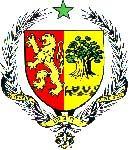               UN PEUPLE - UN BUT - UNE FOI              ------------------------------------     MISSION PERMANENTE AUPRES DEL’OFFICE DES NATIONS UNIES A GENEVE				              --------------------------------   AMBASSADE DU SENEGAL EN SUISSE30e session Examen Périodique Universel (EPU), du 07 au 14 mai 2018       DECLARATION DU SENEGAL A L’EXAMEN PERIODIQUE UNIVERSEL DE CABO VERDE      Le Sénégal souhaite une chaleureuse bienvenue à la délégation de Cabo Verde pour la qualité de la présentation du rapport national soumis au titre de cette 30eme session de l’EPU.  A cet égard, le Sénégal se réjouit de l’approbation, en 2017, du deuxième plan national pour les droits de l’homme et la citoyenneté (2017-2022) et les mesures envisagées en vue de mettre la Commission nationale des droits de l’homme et de la citoyenneté en conformité avec les Principes de Paris. A celà s’ajoute la ratification d’un certain nombre d’instruments internationaux, notamment le Protocole facultatif se rapportant à la Convention contre la torture et autres peines ou traitements cruels, inhumains ou dégradants et la Convention de l’UNESCO pour la sauvegarde du patrimoine culturel immatériel. De plus, Cabo Verde a mis en place le Plan national de lutte contre la traite des êtres humains (2018-2021) et un plan d’action national pour la prévention et l’élimination du travail des enfants.Ainsi tout en saluant ces progrès notables, le Sénégal se réjouit de ces efforts et formule les recommandations, ci-après :Réduire le surpeuplement carcéral, en recourant davantage à des mesures de substitution à l’emprisonnement ;Continuer à prévenir la traite des personnes, en particulier celle visant les enfants ;Mettre en place des stratégies destinées à faciliter l’accès des femmes rurales à l’éducation.Pour conclure, le Sénégal souhaite plein succès à Cabo Verde dans la mise en œuvre des recommandations acceptées et invite la Communauté internationale à lui apporter son précieux soutien.Je vous remercie de votre attention